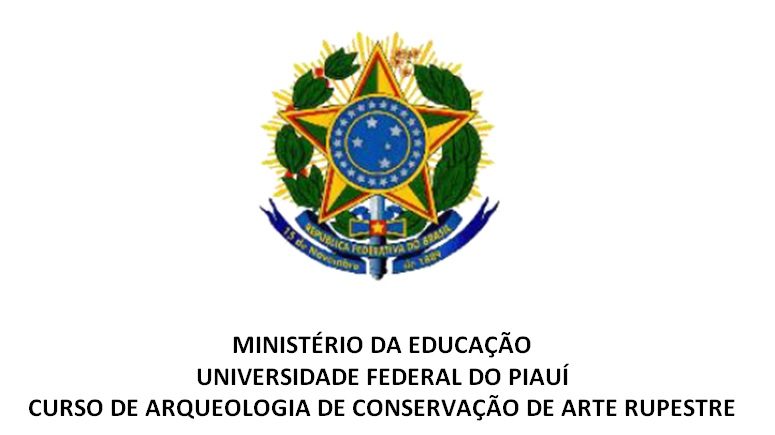 A Comissão de Seleção do Processo Seletivo de Professor Substituto do Curso de Arqueologia da Universidade Federal do Piauí, Edital CCN nº 04 de 9 de Outubro de 2018, torna pública a lista das inscrições deferidas.Sem mais,A ComissãoCPFInscrição527.578.622-00Deferida919.096.863-89Deferida626.821.303-30Deferida013.671.343-23Deferida020.561.800-65Deferida050.523.426-39Deferida065.513.426-39Deferida038.121.283-14Deferida